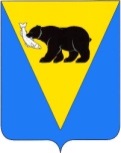 ПОСТАНОВЛЕНИЕ АДМИНИСТРАЦИИ УСТЬ-БОЛЬШЕРЕЦКОГО МУНИЦИПАЛЬНОГО РАЙОНА В связи с кадровыми изменениями Администрация Усть-Большерецкого муниципального районаПОСТАНОВЛЯЕТ:	1. Внести в постановление Администрации Усть-Большерецкого муниципального района от 21.03.2018 № 111 «О создании Комиссии по реализации мероприятий муниципальной программы «Поддержка развития сельского хозяйства, пищевой и перерабатывающей промышленности в Усть-Большерецком муниципальном районе» (далее – Положение) следующие изменения: 1) в приложении № 2 «Положение о Комиссии по реализации мероприятий муниципальной программы «Поддержка развития сельского хозяйства, пищевой и перерабатывающей промышленности в Усть-Большерецком муниципальном районе» пункт 3.1. дополнить абзацем вторым следующего содержания: «В случае временного отсутствия (отпуск, болезнь, командировка и др.) члена Комиссии в состав Комиссии включается должностное лицо соответствующего органа (организации), на которое локальным актом по месту работы (службы) отсутствующего члена Комиссии возложено исполнение должностных обязанностей основного работника. При этом факт и основание персонального изменения состава членов Комиссии отражаются в протоколе заседания Комиссии, изменения в муниципальные правовые акты, устанавливающие персональный состав Комиссии, не вносятся.»;2) приложение № 1 к постановлению Администрации Усть-Большерецкого муниципального района от 27.04.2018 № 168 «Состав Комиссии по реализации мероприятий муниципальной программы «Поддержка развития сельского хозяйства, пищевой и перерабатывающей промышленности в Усть-Большерецком муниципальном районе» изложить в новой редакции согласно приложению к настоящему постановлению.2. Аппарату Администрации Усть-Большерецкого муниципального района обнародовать настоящее постановление и разместить на официальном сайте Администрации Усть-Большерецкого муниципального района в информационно-телекоммуникационной сети «Интернет».4. Настоящее постановление вступает в силу после дня его официального обнародования и распространяется на правоотношения, возникшие с 17 июля 2018 года.5. Контроль за исполнением настоящего постановления возложить на заместителя Главы Администрации Усть-Большерецкого муниципального района по вопросам финансов, экономики и муниципального имущества.И.о. Главы Усть-Большерецкого                                                                                           муниципального района                                                                    Н.В. КозьминаПриложение  № 1к постановлению АдминистрацииУсть-Большерецкого муниципального района от  ___________.2018 № ____«Приложение  № 1к постановлению АдминистрацииУсть-Большерецкого муниципального района от 27.04.2018 № 168СоставКомиссии по реализации мероприятий муниципальной программы «Поддержка развития сельского хозяйства, пищевой и перерабатывающей промышленности  в Усть-Большерецком муниципальном районе»от___________ № ____О внесении изменений в постановлениеАдминистрации Усть-Большерецкого муниципального района от 21.03.2018 № 111 «О создании Комиссии по реализации мероприятий муниципальной программы «Поддержка развития сельского хозяйства, пищевой и перерабатывающей промышленности в Усть-Большерецком муниципальном районе»КозьминаНаталья Валерьевна- Заместитель Главы Администрации Усть-Большерецкого муниципального района, председатель Комиссии;ЕрмоловаАнастасия Владимировна- И.о. руководителя Управления экономической политики Администрации Усть-Большерецкого муниципального района, заместитель председателя Комиссии;Русанова Светлана Степановна- главный специалист-эксперт отдела прогнозирования и экономического анализа в составе Управления экономической политики Администрации Усть-Большерецкого муниципального района, секретарь Комиссии;КабиеваЮлия Николаевна- И.о. заместителя руководителя – начальника отдела прогнозирования и экономического анализа в составе Управления экономической политики Администрации Усть-Большерецкого муниципального района;Власова Аксана Ивановна- руководитель Финансового управления Администрации Усть-Большерецкого муниципального района;БоковаНаталья Николаевна- заместитель председателя - начальник отдела имущественных отношений Комитета по управлению муниципальным имуществом Администрации Усть-Большерецкого муниципального района;ЛевченкоАлександр Владимирович- руководитель Комитета жилищно-коммунального хозяйства, топливно-энергетического комплекса, транспорта, связи и строительства Администрации Усть-Большерецкого муниципального района;КалашниковаНина Юрьевна- и.о. заместителя руководителя – начальника отдела бюджетного планирования и анализа Финансового управления Администрации Усть-Большерецкого муниципального районаСташкевичАлексей Николаевич- заместитель руководителя – начальник отдела строительства Комитета жилищно-коммунального хозяйства, топливно энергетического комплекса, транспорта, связи и строительства Администрации Усть-Большерецкого муниципального района